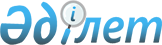 Солтүстік Қазақстан облысы Мамлют ауданы мәслихатының 2021 жылғы 30 желтоқсандағы № 16/11 "Солтүстік Қазақстан облысы Мамлют ауданы Новомихайлов ауылдық округінің 2022-2024 жылдарға арналған бюджетін бекіту туралы" шешіміне өзгерістер енгізу туралыСолтүстік Қазақстан облысы Мамлют ауданы мәслихатының 2022 жылғы 1 желтоқсандағы № 30/11 шешімі
      Солтүстік Қазақстан облысы Мамлют ауданының мәслихаты ШЕШТІ:
      1. Солтүстік Қазақстан облысы Мамлют ауданы мәслихатының "Солтүстік Қазақстан облысы Мамлют ауданы Новомихайлов ауылдық округінің 2022-2024 жылдарға арналған бюджетін бекіту туралы" 2021 жылғы 30 желтоқсандағы № 16/11 шешіміне келесі өзгерістер енгізілсін:
      1-тармақ жаңа редакцияда баяндалсын:
       "1. Солтүстік Қазақстан облысы Мамлют ауданы Новомихайлов ауылдық округінің 2022-2024 жылдарға арналған бюджеті осы шешімге тиісінше 1, 2 және 3-қосымшаларға сәйкес, соның ішінде 2022 жылға келесі көлемдерде бекітілсін:
      1) кірістер – 223909,2 мың теңге:
      салықтық түсімдер – 7042 мың теңге;
      салықтық емес түсімдер – 98 мың теңге;
      негізгі капиталды сатудан түсетін түсімдер – 171 мың теңге;
      трансферттер түсімі – 216598,2 мың теңге;
      2) шығындар – 223991,1 мың теңге;
      3) таза бюджеттік кредиттеу – 0 мың теңге:
      бюджеттік кредиттер – 0 мың теңге;
      бюджеттік кредиттерді өтеу – 0 мың теңге;
      4) қаржы активтерімен операциялар бойынша сальдо – 0 мың теңге:
      қаржы активтерін сатып алу – 0 мың теңге;
      мемлекеттің қаржы активтерін сатудан түсетін түсімдер – 0 мың теңге;
      5) бюджет тапшылығы (профициті) – - 81,9 мың теңге;
      6) бюджет тапшылығын қаржыландыру (профицитін пайдалану) – 81,9 мың теңге;
      қарыздар түсімі – 0 мың теңге;
      қарыздарды өтеу – 0 мың теңге;
      бюджет қаражатының пайдаланылатын қалдықтары – 81,9 мың теңге.".
      Көрсетілген шешімнің 1-қосымшасы осы шешімнің қосымшасына сәйкес жаңа редакцияда жазылсын.
      2. Осы шешім 2022 жылғы 1 қаңтардан бастап қолданысқа енгізіледi. 2022 жылға арналған Солтүстік Қазақстан облысы Мамлют ауданы Новомихайлов ауылдық округінің бюджеті
					© 2012. Қазақстан Республикасы Әділет министрлігінің «Қазақстан Республикасының Заңнама және құқықтық ақпарат институты» ШЖҚ РМК
				
      Солтүстік Қазақстан облысы Мамлют ауданымәслихатының хатшысы 

Р. Нұрмұқанова
Солтүстік Қазақстан облысыМамлют ауданы мәслихатының2022 жылғы 1 желтоқсандағы№ 30/11 шешіміне қосымшаСолтүстік Қазақстан облысыМамлют ауданы мәслихатының2021 жылғы 30 желтоқсандағы№ 16/11 шешіміне 1 -қосымша
Санаты
Санаты
Санаты
Санаты
Атауы
Сомасы, мың теңге
Сыныбы
Сыныбы
Сыныбы
Атауы
Сомасы, мың теңге
Кіші сыныбы
Кіші сыныбы
Атауы
Сомасы, мың теңге
1
2
3
3
4
5
1) Кірістер
223909,2
1
Салықтық түсімдер
7042
01
Табыс салығы
47
2
2
Жеке табыс салығы
47
04
Меншiкке салынатын салықтар
6995
1
1
Мүлiкке салынатын салықтар
144
Жеке мүлік салығы
144
3
3
Жер салығы
974
Жер салығы
974
4
4
Көлiк құралдарына салынатын салық
5877
Заңды тұлғалардың көлік құралдарына салынатын салық
1696
Жеке тұлғалардың көлік құралдарына салынатын салық
4181
2
Салықтық емес түсімдер
98
01
Мемлекеттік мүлікттен түсетін кірістер
98
5
5
Мемлекет меншігіндегі мүлікті жалға беруден түсетін кірістер
98
Аудандық маңызы бар қаланың, ауылдың, кенттің, ауылдық округтің коммуналдық мүлкін жалға беруден түсетін кірістер
98
3
Негізгі капиталды сатудан түсетін түсімдер
171
03
Жер және материалдық емес активтерді сату
171
1
1
Жерді сату
144
Жер учаскелерін сатудан түсетін түсімдер
144
2
2
Материалдық емес активтерді сату
27
Жер учаскелерін жалдау құқығын сатқаны үшін төлем
27
4
Трансферттердің түсімдері
216598,2
02
Мемлекеттiк басқарудың жоғары тұрған органдарынан түсетiн трансферттер
216598,2
3
3
Аудандардың (облыстық маңызы бар қаланың) бюджетінен трансферттер
216598,2
Функционалдық топ
Функционалдық топ
Функционалдық топ
Функционалдық топ
Атауы
Сомасы, мың теңге
Кіші функция
Кіші функция
Кіші функция
Атауы
Сомасы, мың теңге
Бюджеттік бағдарламалардың әкімшісі
Бюджеттік бағдарламалардың әкімшісі
Атауы
Сомасы, мың теңге
Бағдарлама
Атауы
Сомасы, мың теңге
1
2
3
4
5
6
2) Шығыстар
223991,1
01
Жалпы сипаттағы мемлекеттік қызметтер 
28305,2
01
Мемлекеттiк басқарудың жалпы функцияларын орындайтын өкiлдi, атқарушы және басқа органдар
28305,2
 124
Аудандық маңызы бар қала, ауыл, кент, ауылдық округ әкімінің аппараты
28305,2
001
Аудандық маңызы бар қала, ауыл, кент, ауылдық округ әкімінің қызметін қамтамасыз ету жөніндегі қызметтер
28223,7
022
Мемлекеттік органның күрделі шығыстары
81,5
07
Тұрғын үй-коммуналдық шаруашылық
2445,7
03
Елді мекендерді абаттандыру
2445,7
124 
Аудандық маңызы бар қала, ауыл, кент, ауылдық округ әкімінің аппараты
2445,7
008
Елді мекендердегі көшелерді жарықтандыру
1545,7
009
Елді мекендердің санитариясын қамтамасыз ету
900
08
Мәдениет, спорт, туризм және ақпараттық кеңістік
19676
01
Мәденит саласындағы қызметтер
19676
124 
Аудандық маңызы бар қала, ауыл, кент, ауылдық округ әкімінің аппараты
19676
006
Жергілікті деңгейде мәдени-демалыс жұмысын қолдау
19676
12
Көлiк және коммуникация
4928,5
01
Автомобиль көлігі
4928,5
124
Аудандық маңызы бар қала, ауыл, кент, ауылдық округ әкімінің аппараты
4928,5
013
Аудандық маңызы бар қалаларда, ауылдарда, кенттерде, ауылдық округтерде автомобиль жолдарының жұмыс істеуін қамтамасыз ету
4928,5
13
Басқалар
168635,3
09
Басқалар
168635,3
124
Аудандық маңызы бар қала, ауыл, кент, ауылдық округ әкімінің аппараты
168635,3
040
Өңірлерді дамытудың 2025 жылға дейінгі мемлекеттік бағдарламасы шеңберінде өңірлерді экономикалық дамытуға жәрдемдесу бойынша шараларды іске 
567,2
057
"Ауыл-Ел бесігі"жобасы шеңберінде ауылдық елді мекендердегі әлеуметтік және инженерлік инфрақұрылым бойынша іс-шараларды іске асыру
168068,1
15
Трансферттер
0,4
01
Трансферттер
0,4
124
Аудандық маңызы бар қала, ауыл, кент, ауылдық округ әкімінің аппараты
0,4
048
Пайдаланылмаған (пайдаланылмаған) мақсатты трансферттерді қайтару
0,4
3) Таза бюджеттік кредиттеу
0
Бюджеттік кредиттер
0
5
Бюджеттік кредиттерді өтеу
0
4) Қаржы активтерімен операциялар бойынша сальдо
0
Қаржы активтерін сатып алу
0
 6
Мемлекеттің қаржы активтерін сатудан түсетін түсімдер 
0
5) Бюджет тапшылығы (профициті)
-81,9
6) Бюджет тапшылығын қаржыландыру (профицитін пайдалану)
81,9
7
Қарыздар түсімі
0
16
Қарыздарды өтеу
0
01
Қарыздарды өтеу
0
Санаты
Санаты
Санаты
Санаты
Атауы
Сомасы, мың теңге
Сыныбы
Сыныбы
Сыныбы
Атауы
Сомасы, мың теңге
Кіші сыныбы
Кіші сыныбы
Атауы
Сомасы, мың теңге
8 
Бюджет қаражатының пайдаланылатын қалдықтары 
81,9
01
Бюджет қаражаты қалдықтары
81,9
1
Бюджет қаражатының бос қалдықтары
81,9